PHIẾU ĐĂNG KÍ THÔNG TINĐỐI VỚI CHUYÊN GIA ĐÁNH GIÁ NGOÀI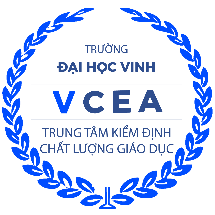 TRUNG TÂM KIỂM ĐỊNH CHẤT LƯỢNG GIÁO DỤC -TRƯỜNG ĐẠI HỌC VINHTTNỘI DUNGNỘI DUNGTHÔNG TIN CHI TIẾTTHÔNG TIN CHI TIẾT1Họ và tên:Họ và tên:2Ngày sinhNgày sinh3Số điện thoại:Số điện thoại:4Email:Email:5Địa chỉ liên hệ:Địa chỉ liên hệ:6Số chứng minh thư nhân dân/ Thẻ căn cướcSố chứng minh thư nhân dân/ Thẻ căn cước7Nơi cấp:Nơi cấp:8Mã số thuế cá nhân:Mã số thuế cá nhân:9Số tài khoản (ghi rõ tại ngân hàng nào)Số tài khoản (ghi rõ tại ngân hàng nào)10Số thẻ kiểm định viên (nếu có):Số thẻ kiểm định viên (nếu có):11Số chứng chỉ kiểm định viên (ghi rõ đơn vị cấp)Số chứng chỉ kiểm định viên (ghi rõ đơn vị cấp)12Chuyên ngành (theo văn bằng được cấp)Chuyên ngành (theo văn bằng được cấp)12+ Đại học+ Đại học12+ Thạc sĩ+ Thạc sĩ12+ Tiến sĩ+ Tiến sĩ12Học hàm, học vị:Học hàm, học vị:13Chức vụ hiện tại:Chức vụ hiện tại:14Đơn vị công tác:Đơn vị công tác:15Các chức vụ, kinh nghiệm công tác đã trải qua:Các chức vụ, kinh nghiệm công tác đã trải qua:16Thâm niên công tác trong lĩnh vực giáo dục ĐH và CĐSP:Thâm niên công tác trong lĩnh vực giáo dục ĐH và CĐSP:17Các khóa học bồi dưỡng khác về bảo đảm và kiểm định chất lượng giáo dục (nếu có):Các khóa học bồi dưỡng khác về bảo đảm và kiểm định chất lượng giáo dục (nếu có):18Kinh nghiệm tham gia đoàn đánh giá ngoài:Kinh nghiệm tham gia đoàn đánh giá ngoài:19Nguyện vọng tham gia đoàn đánh giá ngoài:Nguyện vọng tham gia đoàn đánh giá ngoài:….., ngày      tháng      năm 2022Người đăng kí(Kí và ghi rõ họ tên)….., ngày      tháng      năm 2022Người đăng kí(Kí và ghi rõ họ tên)